В соответствии с постановлением администрации Грязинского муниципального района от 24.04.2019г. №459 «Об организации системы внутреннего обеспечения соответствия требованиям антимонопольного законодательства в администрации Грязинского муниципального района Липецкой области», администрация Грязинского муниципального района постановляет:1.Утвердить значения ключевых показателей эффективности функционирования  антимонопольного комплаенса в администрации Грязинского муниципального района Липецкой области на 2023-2024 годы» согласно приложению.2.Начальнику организационно- контрольного отдела Матюшкиной В.Н. обеспечить ознакомление руководителей структурных подразделений администрации Грязинского муниципального района с настоящим постановлением.      3.Контроль за исполнением настоящего постановления оставляю за собой.Глава администрации                                                              В.Т. РощупкинГрязинского муниципального районаСуринова Н.В.8-(47461)2-13-93Приложение №1к распоряжению администрации Грязинского муниципального района№             от                       2022г. Перечень  ключевых показателей эффективности функционирования  антимонопольного комплаенса вадминистрации  Грязинского муниципального района, значение  и методики их расчета на 2023-2024 годы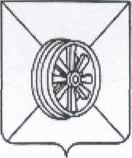            ПОСТАНОВЛЕНИЕ               АДМИНИСТРАЦИИ ГРЯЗИНСКОГО             МУНИЦИПАЛЬНОГО РАЙОНА           ЛИПЕЦКОЙ ОБЛАСТИг. Грязи           ПОСТАНОВЛЕНИЕ               АДМИНИСТРАЦИИ ГРЯЗИНСКОГО             МУНИЦИПАЛЬНОГО РАЙОНА           ЛИПЕЦКОЙ ОБЛАСТИг. Грязи           ПОСТАНОВЛЕНИЕ               АДМИНИСТРАЦИИ ГРЯЗИНСКОГО             МУНИЦИПАЛЬНОГО РАЙОНА           ЛИПЕЦКОЙ ОБЛАСТИг. Грязи               30.12.2022 г.г. Грязи                               № 1629                               № 1629           «Об утверждении значений ключевых показателей эффективности функционирования  антимонопольного комплаенса в администрации Грязинского муниципального района Липецкой области на 2023-2024 годы»Наименование показателя Целевое значениеЦелевое значение        Методика расчета2023 год2024 годКоэффициент снижения количества нарушений антимонопольного законодательства со стороны администрации Грязинского муниципального района Липецкой области, (единиц)00Показатель рассчитывается по формуле:, гдеКСН - коэффициент снижения количества нарушений антимонопольного законодательства со стороны ОМСУ по сравнению с отчетным финансовым годом;КНОГ - количество нарушений антимонопольного законодательства со стороны ОМСУ в отчетном финансовом году (отчетным финансовым годом следует считать 2022/2023 год);КНТГ - количество нарушений антимонопольного законодательства со стороны ОМСУ в текущем финансовом году (текущим финансовым годом следует считать 2023/2024 год).Доля проектов нормативных правовых актов администрации Грязинского муниципального района Липецкой области, в которых выявлены риски нарушения антимонопольного законодательства, (процент)100           100Показатель  рассчитывается по формуле:, гдеДпнпа - доля проектов нормативных правовых актов ОМСУ, в которых выявлены риски нарушения антимонопольного законодательства;Кпнпа - количество проектов нормативных правовых актов ОМСУ, в которых данным органом выявлены риски нарушения антимонопольного законодательства (в текущем финансовом году) (текущим финансовым годом следует считать 2023/2024 год);КНтг	- количество нормативных правовых актов ОМСУ, в которых антимонопольным органом выявлены нарушения антимонопольного законодательства (в текущем финансовом году) (текущим финансовым годом следует считать 2023/2024 год).Доля нормативных правовых актов администрации Грязинкого муниципального района Липецкой области, в которых выявлены риски нарушения антимонопольного законодательства, (процент)100          100Показатель рассчитывается по формуле:, гдеДнпа - доля нормативных правовых актов ОМСУ, в которых выявлены риски нарушения антимонопольного законодательства;Кнпа - количество нормативных правовых актов ОМСУ, в которых данным органом выявлены риски нарушения антимонопольного законодательства (в отчетном периоде) (текущим отчетным периодом следует считать 2023/2024 год);КНоп - количество нормативных правовых актов ОМСУ, в которых антимонопольным органом выявлены нарушения антимонопольного законодательства (в отчетном периоде) (текущим отчетным периодом следует считать 2023/2024 год).Для уполномоченного структурного подразделения (должностного лица)Для уполномоченного структурного подразделения (должностного лица)Для уполномоченного структурного подразделения (должностного лица)Для уполномоченного структурного подразделения (должностного лица)Доля сотрудников администрации Грязинского муниципального района, в отношении которых были проведены обучающие мероприятия по антимонопольному законодательству и антимонопольному комплаенсу, (процент)10        10Показатель  рассчитывается по формуле:, гдеДСо – доля сотрудников ОМСУ, с которыми были проведены обучающие мероприятия по антимонопольному законодательству и антимонопольному комплаенсу;КСо – количество сотрудников ОМСУ, с которыми были проведены обучающие мероприятия по антимонопольному законодательству и антимонопольному комплаенсу;КСобщ – общее количество сотрудников ОМСУ, чьи трудовые (должностные) обязанности предусматривают выполнение функций, связанных с рисками нарушения антимонопольного законодательства.